Rôle du chargé d’évacuation en cas d’alarme évacuation : Lorsque vous entendez l’alarme sonore : L’évacuation doit aussitôt débutée, peu importe l’origine de l’alarme : fausse alerte, exercice d’entraînement ou vrai départ de feu.- Mettre votre brassard « évacuation »- Faire le tour du secteur afin de vous assurer que personne n’est resté sur les lieux (ne pas oublier les sanitaires et installations techniques) - Si une pièce est fermée à clé, frapper fort et continuer votre chemin- Interdire aux personnes de revenir en arrière et de retourner dans les locaux quelle qu’en soit la raison- Guider le personnel vers le point de rassemblement Tout ceci doit se faire sans prendre de risque, ni pour vous-même, ni pour vos collègues. Il faut donc toujours utiliser la sortie de secours la plus proche, libre de toute fumée (ne jamais s’engager dans les fumées). Si vous le pouvez, aider à plusieurs les personnes à mobilité réduite à évacuer, sinon les accompagner dans les zones refuges situées au niveau de l’escalier de l’aile A.Au point de rassemblement : - Signaler toute personne manquante ou restant dans le bâtiment (ou placer en zone refuge) au responsable d’évacuation - Maintenir le personnel au point de rassemblement jusqu’à l’ordre de réintégration des locaux. Liste des Chargés d’évacuation : N° utiles : Service Hygiène Sécurité Environnement ENSICAEN : Nicolas FRAILLON : poste  26.68 ou portable 06.85.24.80.47Damien AUGER : poste  26.69Gardien : 07.86.78.17.07CIMAP : Quentin LEGRAND poste 25.74 ou 02.31.45.45.09Amine CASSIMI poste 25.59 ou 02.31.45.47.52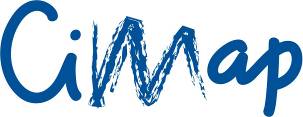 LISTE DES CHARGES D’EVACUATION (Guides et serre-files)LISTELISTE DES CHARGES D’EVACUATION (Guides et serre-files)Issue du processus QSERéf. CIMAP-LI-QSE-030Cellule QSEDate de création : Avril 2016Version 1.0 Avril 2016Responsable évacuation : Q. LEGRAND poste 2574 Pièce FC343 / service HSE D. AUGER et N. FRAILLONResponsable évacuation : Q. LEGRAND poste 2574 Pièce FC343 / service HSE D. AUGER et N. FRAILLONResponsable évacuation : Q. LEGRAND poste 2574 Pièce FC343 / service HSE D. AUGER et N. FRAILLONResponsable évacuation : Q. LEGRAND poste 2574 Pièce FC343 / service HSE D. AUGER et N. FRAILLONResponsable évacuation : Q. LEGRAND poste 2574 Pièce FC343 / service HSE D. AUGER et N. FRAILLONResponsable évacuation : Q. LEGRAND poste 2574 Pièce FC343 / service HSE D. AUGER et N. FRAILLONResponsable évacuation : Q. LEGRAND poste 2574 Pièce FC343 / service HSE D. AUGER et N. FRAILLONResponsable évacuation : Q. LEGRAND poste 2574 Pièce FC343 / service HSE D. AUGER et N. FRAILLONResponsable évacuation : Q. LEGRAND poste 2574 Pièce FC343 / service HSE D. AUGER et N. FRAILLONZonesCorrespondants de zoneTél.Bât. PièceZonesCorrespondants de zoneTél.Bât. PièceBât F Aile CSous-solJ. CARDINS. GIRARD26642564FC258FC150Bât F Aile C1er étageM. FROMAGERMP. CHAUVAT25572655FC162FC353Bât F Aile ARDCM. BOISSERIES. FOUBERT25822672FC236FC259Bât F Aile C2ème étageC. GENDREAUC. DUFOURPh. MARIE 258326562657FC256FC242FC241Bât F Aile CRDCV. MENARDC. FRILAY25952659FC149FC245Bât F Aile C3ème étagePM. ANGLADEJ. DOUADY26652577FC342FC337Bât D CIMAP-SudD. MARIE2652FC354Bât CNRTFIBF. LEMARIE2585FC246